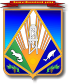 МУНИЦИПАЛЬНОЕ ОБРАЗОВАНИЕХАНТЫ-МАНСИЙСКИЙ РАЙОНХанты-Мансийский автономный округ – ЮграАДМИНИСТРАЦИЯ ХАНТЫ-МАНСИЙСКОГО РАЙОНАР А С П О Р Я Ж Е Н И Еот 31.10.2017                                                                                          № 1127-рг. Ханты-МансийскОб основных направлениях бюджетной и налоговой политикиХанты-Мансийского района на 2018 год и плановый период 2019 и 2020 годовВ соответствии с решением Думы Ханты-Мансийского района               от 5 декабря 2007 года № 213 «Об утверждении Положения об отдельных вопросах организации и осуществления бюджетного процесса в Ханты-Мансийском районе», постановлением администрации Ханты-Мансийского района от 8 июля 2015 года № 150 «О порядке составления проекта решения о бюджете Ханты-Мансийского района на очередной финансовый год и плановый период»:Одобрить:Основные направления бюджетной и налоговой политики Ханты-Мансийского района на 2018 год и на плановый период 
2019 и 2020 годов согласно приложению 1.Характеристики проекта решения Думы о бюджете Ханты-Мансийского района на 2018 год и плановый период 2019 и 2020 годов согласно приложению 2.Структурным органам администрации Ханты-Мансийского района при подготовке проекта бюджета Ханты-Мансийского района на 2018 год и плановый период 2019 и 2020 годов руководствоваться основными направлениями бюджетной и налоговой политики Ханты-Мансийского района на 2018 год и плановый период 2019 и 2020 годов.Рекомендовать органам местного самоуправления сельских поселений Ханты-Мансийского района при подготовке проектов местных бюджетов на 2018 год и плановый период 2019 и 2020 годов руководствоваться основными направлениями бюджетной и налоговой политики Ханты-Мансийского района на 2018 год и плановый период 
2019 и 2020 годов.Контроль за выполнением распоряжения возложить 
на заместителя главы, председателя комитета по финансам.И.о. главы Ханты-Мансийского района                                      Р.Н.ЕрышевПриложение 1к распоряжению администрации Ханты-Мансийского района    от 31.10.2017 № 1127-рОсновные направления бюджетной и налоговой политики Ханты-Мансийского района на 2018 год и на плановый период 2019 и 2020 годовОсновные направления бюджетной и налоговой политики Ханты-Мансийского района на 2018 год и на плановый период 2019 и 2020 годов (далее – основные направления бюджетной и налоговой политики района    на 2018 – 2020 годы) разработаны в соответствии со статьей 172 Бюджетного кодекса Российской Федерации.При их подготовке учтены положения Послания Президента Российской Федерации Федеральному Собранию Российской Федерации     от 1 декабря 2016 года, указов Президента Российской Федерации 
от 20.12. года, поручений Президента Российской Федерации по реализации комплекса мер, направленных на повышение эффективности использования бюджетных средств, качества бюджетного планирования и исполнения бюджетов Российской Федерации, обеспечение сбалансированности консолидированных бюджетов Российской Федерации, Основных направлений бюджетной, налоговой и таможенно-тарифной политики Российской Федерации на 2018 год и на плановый период 2019 и 2020 годов, основных направлений налоговой, бюджетной и долговой политики Ханты-Мансийского автономного округа – Югры на 2018 год и на плановый период 2019 и 2020 годов, постановления администрации Ханты-Мансийского района от 25 июля 2017 года № 212 «Об основных показателях прогноза социально-экономического развития Ханты-Мансийского районана 2018 год и плановый период 2019 – 2020 годов». Основные направления бюджетной и налоговой политики Ханты-Мансийского района на 2018 – 2020 годы устанавливают на среднесрочный период приоритеты в сфере управления общественными финансами на муниципальном уровне, определяют условия, используемые при составлении проекта бюджета Ханты-Мансийского района на 2018 год и на плановый период 2019 и 2020 годов, нацеливают органы местного самоуправления на концентрацию ресурсов при решении важнейших задач социально-экономического развития Ханты-Мансийского района (далее – район).Базовый вариант прогноза социально-экономического развития Ханты-Мансийского района на 2018 год и на плановый период 2019 и 2020 годов, положенный в основу параметров бюджета, предполагает сохранение инерционных трендов, сложившихся в последний период, консервативную инвестиционную политику частных компаний, ограниченные расходы на развитие инфраструктурного сектора, наличие рисков для организаций района, влияющих на темпы и объемы реализации производственных программ, повышение уровня зарплат и социальных выплат.В существующих экономических условиях ключевым стратегическим ориентиром, на достижение которого нацелены основные направления бюджетной и налоговой политики района на 2018 – 2020 годы, является обеспечение достигнутого уровня качества жизни граждан Ханты-Мансийского района, безусловное исполнение указов Президента Российской Федерации от 2012 года за счет обеспечения стабильности 
и устойчивости экономики района, стимулирования темпов ее роста, обеспечения сбалансированности бюджетной системы района, повышения эффективности муниципального управления с сохранением преемственности целей и задач, определенных в предыдущем плановом периоде.I. Основные направления бюджетной политики Ханты-Мансийского района и подходы к формированию характеристик проекта бюджета района на 2018 год и на плановый период 2019 и 2020 годовВ условиях ограниченности бюджетных ресурсов бюджетная политика Ханты-Мансийского района на 2018 год и на плановый период 2019 и 2020 годов (далее – бюджетная политика района на 2018 – 2020 годы) нацелена на создание условий для стабильного и сбалансированного функционирования бюджетной системы района путем консолидации бюджетных ресурсов на приоритетных направлениях, зафиксированных 
в муниципальных программах района.Для обеспечения финансовой стабильности и сбалансированности бюджета района планируется продолжить работу по развитию доходного потенциала на основе постоянного мониторинга рисков развития экономики, улучшения качества администрирования доходов, совершенствования механизма оценки эффективности налоговых льгот 
с учетом изменений федерального законодательства, предусмотренных основными направлениями налоговой, бюджетной и таможенной политики Российской Федерации на 2018 – 2020 годы, основных направлений налоговой, бюджетной и долговой политики Ханты-Мансийского автономного округа – Югры на 2018 год и на плановый период 
2019 и 2020 годов. В целях увеличения собственных доходов бюджета Ханты-Мансийского района (далее также – бюджет района) в среднесрочной перспективе необходимо:повысить отдачу от использования активов путем повышения эффективности и качества управления объектами муниципального имущества, в том числе земельными участками, находящимися в собственности района;повысить эффективность администрирования неналоговых платежей, исключив практику занижения их объемов на этапе прогнозирования, минимизировав тем самым занижение доходной базы для реализации реальных бюджетных обязательств. В части администрирования налоговых поступлений требуется повысить уровень их собираемости;продолжить межведомственное взаимодействие органов администрации Ханты-Мансийского района и территориальных органов федеральных органов исполнительной власти по мобилизации доходов.Также одним из первоочередных мероприятий по обеспечению сбалансированности бюджета Ханты-Мансийского района является повышение качества и эффективности реализации муниципальных программ Ханты-Мансийского района, как основного инструмента интеграции стратегического целеполагания, бюджетного планирования 
и операционного управления.В 2017 году необходимо разработать и утвердить проекты муниципальных программ на 2018 – 2020 годы, взаимоувязанных 
по задачам, исполнителям, срокам осуществления и ресурсам, обеспечивающих наиболее эффективное достижение целей и решение задач, определенных в документах стратегического планирования, разработанных на федеральном уровне, указах и посланиях Президента Российской Федерации Федеральному Собранию, Стратегии социально экономического развития Ханты-Мансийского автономного округа – Югры до 2030 года, Стратегии социально-экономического развития Ханты-Мансийского района до 2020 года и на период до 2030 года.Ответственным исполнителям необходимо осуществить внедрение 
в механизм реализации муниципальных программ Ханты-Мансийского района проектных методов управления. В связи с внесенными изменениями в статью 69.2 Бюджетного кодекса Российской Федерации по введению федеральных и региональных перечней государственных и муниципальных услуг и работ, не включенных в общероссийские базовые (отраслевые) перечни, предстоит сформировать перечни муниципальных услуг и работ на основе общероссийских базовых (отраслевых) перечней и региональных перечней государственных 
и муниципальных услуг и работ и формированию муниципальных заданий, что позволит более оперативно включать новые услуги и работы, необходимые для составления заданий муниципальным учреждениям.Планируется продолжить реализацию мер по повышению качества оказания муниципальных услуг путем совершенствования нормативной правовой базы по обеспечению доступа негосударственных организаций 
к оказанию муниципальных услуг, в том числе по предоставлению субсидий некоммерческим организациям, не являющимся муниципальными учреждениями, внедрению альтернативных муниципальному заданию механизмов  оказания  муниципальных услуг  путем  проведения конкурсови аукционов на предоставление услуг дошкольного образования, реализацию культурных и спортивных проектов.Ключевыми задачами, решаемыми в рамках бюджетных проектировок в предстоящем периоде, являются обеспечение реализации указов Президента Российской Федерации, повышение реальных доходов населения, создающих условия для экономического роста. Учитывая, что 2018 год – это год завершения реализации положений указов Президента Российской Федерации от 2012 года в части обеспечения достижения целевых показателей повышения оплаты труда по отдельным категориям работников социальной сферы, выполнение соответствующих обязательств должно осуществляться в приоритетном порядке, в том числе за счет оптимизации расходов по соответствующим отраслевым муниципальным программам района и финансирования обязательств за счет средств от иной приносящей доход деятельности.Органам местного самоуправления необходимо внести изменения в отраслевые системы оплаты труда, предусматривающие повышение 
с 1 января 2018 года оплаты труда отдельных категорий работников социальной сферы в целях обеспечения достижения целевых показателей, установленных указами Президента Российской Федерации от 2012 года.В целях повышения реальных доходов населения планируется также повышение оплаты труда на прогнозный уровень инфляции работников бюджетного сектора экономики, на которых не распространяются указы Президента Российской Федерации от 2012 года.В 2018 году планируется полностью перейти на применение персонифицированного финансирования услуг по дополнительному образованию детей на основе «сертификата дополнительного образования детей». Применение системы персонифицированного финансирования позволит детям самостоятельно формировать спрос на дополнительное образование, тем самым расширяя доступ организациям, не являющимися муниципальными учреждениями и осуществляющим образовательную деятельность по реализации дополнительных общеразвивающих программ, к финансированию предоставляемых услуг за счет средств бюджета.В сфере образования на 2018 год и плановый период 2019 и 2020 годов остаются приоритетными следующие направления:укрепление материально-технической базы образовательных организаций в соответствии с современными требованиями;обеспечение доступности качественного образования, соответствующего требованиям введения и реализации федеральных государственных образовательных стандартов; создание условий для функционирования и обеспечение системы персонифицированного финансирования; обеспечение комплексной безопасности и комфортных условий образовательного процесса в образовательных организациях Ханты-Мансийского района;обеспечение эффективного функционирования и развития системыобразования Ханты-Мансийского района, повышение качества предоставления муниципальных услуг;создание условий для использования ресурсов негосударственных организаций в предоставлении услуг образования путем совершенствования нормативной базы и оказания финансовой, имущественной, образовательной, информационно-консультационной поддержки негосударственным (немуниципальным) организациям, в том числе социально ориентированным некоммерческим организациям;формирование и развитие информационного общества.Бюджетная политика в сфере культуры будет направлена на создание условий для удовлетворения культурных потребностей жителей Ханты-Мансийского района, укрепление материально-технической базы учреждений культуры, совершенствование качества предоставляемых услуг дополнительного образования в сфере культуры, совершенствование библиотечного обслуживания населения Ханты-Мансийского района.В 2018 – 2020 годах продолжится работа по переводу библиотечных фондов и каталогов в электронную форму, автоматизации и модернизации общедоступных библиотек, комплектованию книжных фондов. Сохранится финансовая поддержка фестивального движения муниципалитета – проведение мероприятий районного уровня, в том числе направленных на сохранение и развитие традиционной культуры коренных народов Севера. Для развития дополнительного образования детей в сфере культуры в предстоящем периоде планируется: расширение сотрудничества школы с образовательными, культурными и иными учреждениями района; участие семьи в воспитании и музыкальном образовании детей; интеграция образовательно-развивающей и концертной деятельности школы; расширение возможностей для творческого развития личности ребенка, реализации его интересов.В сфере физической культуры и спорта планируется продолжить совершенствование межведомственного взаимодействия организаций и учреждений сферы «Образование» и «Физическая культура и спорт»; организация и проведение межведомственных мероприятий в сфере физической культуры и спорта; проведение мероприятий, направленных на пропаганду здорового образа жизни, занятий физической культурой и спортом; формирование сборных команд по видам спорта для представления Ханты-Мансийского района на окружных, всероссийских и другого уровня соревнованиях; развитие системы ВФСК «ГТО», направленное на население всех возрастов; привлечение к организации мероприятий и предоставление услуг в сфере физической культуры и спорта некоммерческих социально ориентированных организаций. Особое внимание необходимо уделить развитию детского спорта и повышению спортивного мастерства. С целью сохранения и развития спортивного резерва, создания условий для подготовки высококвалифицированных спортсменов необходимо продолжить мероприятия по внедрению в деятельность муниципального бюджетного учреждения дополнительного образования «ДЮСШ Ханты-Мансийского района» услуг по программам спортивной подготовки.В 2018 году муниципальному бюджетному учреждению дополнительного образования «ДЮСШ Ханты-Мансийского района» следует перейти на систему персонифицированного финансирования услуг по общеразвивающим программам – адаптивная физическая культура.Значительную роль в решении задачи оздоровления детей играет организация детской оздоровительной кампании, развитие инфраструктуры детского отдыха и оздоровления, эффективное использование базы учреждений социальной сферы в каникулярный период. В ближайшей трёхлетке следует обеспечить дальнейшее развитие форм и внедрение новых видов организации детской оздоровительной кампании, сохранение положительных тенденций, наметившихся в последние годы, финансовое обеспечение условий, обеспечивающих комплексную безопасность пребывания детей в детских оздоровительных учреждениях.В очередном финансовом году и плановом периоде планируется продолжить реализацию мер по повышению качества оказания муниципальных услуг путем обеспечения доступа негосударственных организаций к оказанию услуг в сфере культуры и спорта.В целях обеспечения доступным и комфортным жильем жителей Ханты-Мансийского района в период с 2018 по 2020 годы востребованными направлениями остаются:переселение граждан из ветхого и аварийного жилья, сокращение очередности малоимущих граждан, нуждающихся в улучшении жилищных условий; поддержка отдельных категорий граждан, нуждающихся в улучшении жилищных условий.Строительство многоквартирных жилых домов в сельской местности позволит значительно решить проблему нехватки жилых помещений для нуждающихся категорий граждан. Попутно переселение граждан из ветхого и аварийного жилья позволит осуществить снос такого жилья, провести оптимизацию освобождаемых земельных участков, что напрямую повлияет на развитие отрасли жилищного строительства в районе.В сфере жилищно-коммунального хозяйства и повышения энергетической эффективности стоят следующие задачи:повышение эффективности, качества и надежности поставки коммунальных ресурсов;повышение эффективности и качества бытовых услуг населению Ханты-Мансийского района;оказание  поддержки  организациям    (предприятиям),  оказывающимжилищно-коммунальные услуги;повышение   энергетической   эффективности    при   производстве   ипередаче энергетических ресурсов.В предстоящем трехлетнем периоде будет продолжено выполнение мероприятий, направленных на повышение качества условий проживания и коммунального обслуживания населения в Ханты-Мансийском районе. Также планируется выполнение работы по передаче в концессию объектов жилищно-коммунального хозяйства, находящихся в муниципальной собственности.Для снижения негативного воздействия на окружающую среду отходов производства и потребления, а также в целях развития и внедрения на территории района технологий по обращению с твердыми коммунальными отходами продолжится работа по реализации проектов по проектированию и строительству объектов для размещения и переработки твердых коммунальных отходов в населенных пунктах Ханты-Мансийского района.В целях создания условий и механизмов для увеличения объемов жилищного строительства на территории Ханты-Мансийского района будут реализовываться мероприятия в рамках муниципальной программы «Подготовка перспективных территорий для развития жилищного строительства Ханты-Мансийского района на 2018 – 2020 годы». Для формирования земельных участков под жилищное строительство будет проводиться работа по подготовке документации по планировке и межеванию территорий сельских поселений и населенных пунктов Ханты-Мансийского района.В соответствии с приоритетными направлениями государственной политики, определенными Советом при Президенте Российской Федерации по стратегическому развитию и приоритетным проектам, совместно с главами сельских поселений планируется разработка муниципальной программы в сфере благоустройства территорий сельский поселений Ханты-Мансийского района. Реализация проекта позволит повысить уровень благоустройства дворовых территорий и мест общего пользования населенных пунктов района, а также повысить уровень вовлеченности заинтересованных граждан, организаций в реализацию мероприятий по благоустройству территории населенных пунктов Ханты-Мансийского района.Реализация мероприятий, направленных на развитие агропромышленного комплекса и рынков сельскохозяйственной продукции, сырья и продовольствия, будет направлена на повышение эффективности производственной деятельности и расширение производства сельскохозяйственной продукции, обеспечение безопасности сельскохозяйственной продукции и стабилизации эпизоотической ситуации на территории Ханты-Мансийского района.В целях мобилизации ресурсов для финансового обеспечения установленных    приоритетов    развития    сельскохозяйственной    отраслипланируется:обеспечить приоритетность мер муниципальной поддержки сельского хозяйства, предполагающую концентрацию финансовых ресурсов 
на наиболее значимых направлениях;провести дополнительный анализ целесообразности мер муниципальной поддержки, не влияющих непосредственно на результат сельскохозяйственного производства, а также не оказывающих стимулирующего воздействия на повышение эффективности производственной деятельности и расширение производства сельскохозяйственной продукции.В предстоящем периоде сохранятся основные приоритеты муниципальной поддержки малого и среднего бизнеса, такие, как стимулирование развития молодежного предпринимательства, поддержка социального предпринимательства.Бюджетная политика в сфере развития местной промышленности будет направлена на создание благоприятных условий для формирования конкурентоспособных отраслей промышленности, поддержку технологического перевооружения местной промышленности. Для повышения эффективности осуществления капитальных вложений необходимо создать условия, направленные на снижение рисков срыва сроков строительства, реконструкции объектов капитального строительства, в том числе пересмотреть подходы к авансированию контрактов и сохранению его только в случаях, когда аванс снижает издержки заказчика и поставщика по исполнению контракта.При осуществлении бюджетных инвестиций в объекты муниципальной собственности в качестве приоритетов инвестиционной деятельности планируется концентрировать ресурсы на завершении объектов высокой степени готовности, объектов, строительство которых способствует достижению принятых муниципальными программами целевых показателей, а также объектов, строительство которых обеспечивается привлечением средств из бюджета автономного округа и 
за счет внебюджетных источников. В планируемом периоде продолжится дальнейшая поддержка инвестиционных проектов, имеющих важное значение для экономики Ханты-Мансийского района, реализация которых в ближайшей перспективе принесет как социальный, так и экономический эффект. В 2018 году и плановом периоде 2019 и 2020 годов продолжится работа по формированию эффективной системы управления муниципальным имуществом Ханты-Мансийского района, позволяющей обеспечить оптимальный состав имущества для исполнения полномочий органами местного самоуправления Ханты-Мансийского района, оперативности принятия решений по вопросам управления муниципальным имуществом, достоверному учету и контролю за использованием 
и сохранностью муниципального имущества, увеличению доходной базы бюджета Ханты-Мансийского района, решению вопросов обеспечения надлежащего содержания, эксплуатации и сохранности муниципального имущества Ханты-Мансийского района, используемого для социально-экономического развития Ханты-Мансийского района.В планируемом бюджетном цикле сохранится приоритетное направление в сфере транспорта, сконцентрированное на обеспечении доступности услуг водного и воздушного транспорта и повышении качества обслуживания населения. Планируется продолжить субсидирование пассажирских перевозок по 7 межмуниципальным социально значимым авиационным маршрутам, охватывающим 18 населенных пунктов района, 
и по одному межмуниципальному маршруту речным транспортом 
в межнавигационный период, охватывающим 4 населенных пункта.В 2018 – 2020 годы продолжится реализация мероприятий 
по строительству, ремонту и содержанию автомобильных дорог. Данные мероприятия обеспечат бесперебойное функционирование сети автомобильных дорог Ханты-Мансийского района. За счет средств дорожного фонда будет продолжено строительство участка подъезда дороги до п. Выкатной, а также будет осуществляться ремонт автомобильных дорог.В области гражданской обороны, защиты населения и территорий 
от чрезвычайных ситуаций природного и техногенного характера 
в предстоящем периоде сохранятся основные приоритеты, такие, как:разработка отраслевых документов стратегического планирования, предусматривающих мероприятия по защите населения и территорий 
от чрезвычайных ситуаций;создание в целях защиты населения и территорий от чрезвычайных ситуаций запасов материально-технических, продовольственных, медицинских и иных средств;совершенствование работы ЕДДС Ханты-Мансийского района, включая развитие системы обеспечения вызова экстренных оперативных служб по единому номеру «112»;внедрение современных технологий и технических средств информирования и оповещения населения района о чрезвычайных ситуациях;обеспечение инженерной защиты территорий населенных пунктов 
от чрезвычайных ситуаций природного характера, в том числе: ремонт, содержание и обслуживание дамб обвалований; обустройство противопожарных минерализованных полос населенных пунктов, строительство пожарных водоемов.Основные характеристики бюджета района на 2018 год на плановый период 2019 и 2020 годов сформированы исходя из базового варианта основных показателей прогноза социально-экономического развития Ханты-Мансийского района на 2018 год и плановый период 
2019 – 2020 годов, ограничения по размеру дефицита бюджета района. При     формировании     проектировок     расходов    бюджета    районана 2018 – 2020 годы учтены:повышение оплаты труда отдельных категорий работников в целях достижения в 2018 году целевых значений показателей указов Президента Российской Федерации от 2012 года;повышение с 1 января 2018 года на прогнозный уровень инфляции оплаты труда работников, не попадающих под действие указов Президента Российской Федерации от 2012 года;При распределении предельных объемов бюджетных ассигнований 
на реализацию муниципальных программ и непрограммных направлений деятельности органы местного самоуправления района должны обеспечить режим «жесткой» экономии бюджетных средств в целях полного финансового обеспечения социально значимых расходных обязательств. Расходы за счет бюджета должны осуществляться в условиях минимизации затрат.Бюджетная политика в сфере межбюджетных отношений в Ханты-Мансийском районе в 2018 – 2020 годах направлена на:обеспечение финансовой устойчивости и сбалансированности местных бюджетов сельских поселений, стабильности предоставления межбюджетных трансфертов, в том числе имеющих нецелевой характер;сохранение приоритета выравнивания бюджетной обеспеченности;повышение ответственности органов местного самоуправления сельских поселений Ханты-Мансийского района за сбалансированность местных бюджетов;улучшение качества управления муниципальными финансами;повышение эффективности расходования бюджетных средств.При предоставлении межбюджетных трансфертов из бюджета района бюджетам муниципальных образований сельских поселений основная 
и ведущая роль, как и прежде, отводится дотациям на выравнивание бюджетной обеспеченности.Общий объем дотаций из районного фонда финансовой поддержки поселений на выравнивание бюджетной обеспеченности сельских поселений, входящих в состав Ханты-Мансийского района, 
в 2018 – 2020 годах планируются на уровне 2017 года.В целях исключения случаев возникновения рисков неисполнения расходных обязательств и разбалансированности бюджетов муниципальных образований сельских поселений Ханты-Мансийского района при исполнении бюджета в 2018 – 2020 годах будет сохранён механизм поддержки муниципальных образований сельских поселений Ханты-Мансийского района путем предоставления иных межбюджетных трансфертов на обеспечение сбалансированности бюджетов сельских поселений.В 2018 – 2020 годах перечисление целевых межбюджетных трансфертов муниципальным образованиям сельским поселениям Ханты-Мансийского района будет осуществляться в соответствии с необходимым объемом средств и сроками возникновения денежных обязательств муниципального образования сельского поселения, что позволит эффективно использовать бюджетные ресурсы и не допускать значительного объема неиспользованных остатков целевых средств 
в местных бюджетах.Планируется продолжить предоставление субсидии местным бюджетам сельских поселений Ханты-Мансийского района на повышение оплаты труда специалистов муниципальных учреждений культуры в целях реализации Указа Президента Российской Федерации от 7 мая 2012 года 
№ 597 «О мероприятиях по реализации государственной социальной политики».Обеспечение поэтапного повышения заработной платы отдельным категориям работников на муниципальном уровне должно обеспечиваться за счет средств местного бюджета сельских поселений Ханты-Мансийского района, в том числе высвобождаемых в результате сокращения неэффективных расходов.Повышению эффективности и результативности использования бюджетных средств способствует развитие общественного контроля через использование в бюджетном процессе механизмов инициативного бюджетирования.В предстоящем периоде необходимо приступить к практическому внедрению механизмов инициативного бюджетирования в сельских поселениях района. II. Основные направления налоговой политики Ханты-Мансийского района на 2018 год и на плановый период 2019 и 2020 годов, основные подходы к ее формированиюОсновные результаты налоговой политики Ханты-Мансийского района в 2016 году и первом полугодии 2017 годаБюджетная деятельность муниципального образования в 2016 году 
и первом полугодии 2017 года осуществлялась на фоне сдержанных тенденций в экономике, что отразилось и на показателях развития района.В качестве положительных факторов следует отметить:возвращение в 2016 году к трехлетнему планированию бюджета, что способствовало снижению уровня неопределенности относительно основных прогнозных параметров, приоритетов и механизмов реализации бюджетной политики;положительная тенденция поступления НДФЛ (в частности, увеличение темпа роста фонда заработной платы).В указанном периоде деятельность в сфере доходов бюджета района была направлена на формирование объективных прогнозных показателей 
и обеспечение стабильного поступления доходов в утвержденных объемах. В целях исключения рисков недополучения доходов планирование бюджета осуществлялось исходя из прогнозируемой экономической ситуации, изменений налогового и бюджетного законодательств. Результатом стало исполнение бюджетных назначений по доходам           в 2016 году в общем объеме 105,4%. При этом местные налоги – земельный и налог на имущество физических лиц – несмотря на перенос срока уплаты налога на более поздний период – 1 декабря, достигли плановых показателей (исполнены 
на 103,8 %).По основному источнику неналоговых доходов – от уплаты аренды 
за земельные участки – исполнение составило 103,8%. При этом сохраняется фактор низкой платежной дисциплины граждан – налогоплательщиков и арендаторов муниципального имущества.В 1 полугодии текущего года налоговые и неналоговые доходы поступили в пределах планируемых показателей (95,4 %). Основные подходы к формированию налоговой политикиНалоговая политика Ханты-Мансийского района на 2018 год 
и плановый период 2019 и 2020 годов (далее − налоговая политика района 
на 2018 – 2020 годы) будет сохранять свою направленность на сбалансированность и обеспечение стабильности в бюджетном секторе и строиться с учетом изменений законодательства Российской Федерации и Ханты-Мансийского автономного округа – Югры (далее также автономный округ).Потребности развития района в условиях замедления темпов роста поступлений доходов бюджета, увеличения расходов на содержание бюджетной сети обуславливают необходимость обеспечения активной работы органов местного самоуправления муниципальных образований района по изысканию дополнительных резервов доходного потенциала бюджета района и местных бюджетов.Исходя из того, что консолидированный бюджет муниципального образования в части налоговых доходов на 99 процентов сформирован из федеральных, региональных налогов, на 1 процент − из местных налогов, налоговые поступления муниципального образования в основном определяются налоговой политикой Российской Федерации и автономного округа. Главными рисками, которые могут возникнуть в ходе ее реализации, являются изменения норм федерального и окружного законодательства, влекущие за собой снижение доходов и (или) увеличение расходов бюджета Ханты-Мансийского района и ухудшение общеэкономической ситуации как в стране в целом, так и в муниципальном образовании, приводящее к уменьшению поступлений налоговых и неналоговых доходов бюджета. Основные изменения в налоговой политике, планируемые к реализации в ближайшие годы, уже определены в ряде документов. Это основные направления бюджетной, налоговой и таможенно-тарифной политики Российской Федерации, одобренные Правительством Российской Федерации, основные направления налоговой политики автономного округа на очередной год и плановый период, утвержденные в текущем году постановлением Правительства Ханты-Мансийского автономного округа − Югры, послания и поручения Президента и Председателя Правительства Российской Федерации. Основные направления налоговой политики позволяют определить ориентиры в налоговой сфере на трехлетний период, что предопределяет ясность и устойчивость условий ведения экономической деятельности на территории района.При формировании проекта бюджета района были учтены предлагаемые изменения в налоговое законодательство, доходы сформированы по нормативам отчислений, установленным бюджетным законодательством Российской Федерации и Ханты-Мансийского автономного округа − Югры. Динамику бюджетных доходов района определяет в основном темп поступления налога на доходы физических лиц.Налог на доходы физических лицС целью поддержки нефтедобычи планируется введение новой системы налогообложения для нефтяной отрасли. Предполагается, что новая система налогообложения по налогу на добавленный доход (далее – НДД) будет более гибкой, так как будет учитывать экономическую эффективность разработки месторождений. Указанная мера рассматривается как положительная, так как стабилизация тренда падения добычи нефти и увеличение объемов геологоразведочных работ на территории Югры будет способствовать увеличению налоговой базы по налогу на доходы физических лиц являющемуся основным доходным источником бюджета района, формирующим налоговый потенциал района.Данные мероприятия учтены так же как положительный фактор при принятии решения о замене дотации из регионального фонда финансовой поддержки поселений дополнительными нормативами отчислений.Меры по налоговому стимулированию развития малого предпринимательства через специальные налоговые режимыПовышение роли некоммерческих организаций в социальной сфере – это один из важных векторов, на которые нацелена государственная политика. В целях стимулирования развития материально-технической базы социально ориентированных некоммерческих организаций, повышения качества и расширения спектра услуг, оказываемых некоммерческими организациями населению в социальной сфере, предлагается для региональных социально ориентированных некоммерческих организаций снизить ставку налога, применяемую по упрощенной системе налогообложения, предусмотренную статьей 346.20 Налогового кодекса Российской Федерации по объекту налогообложения «доходы».Единый налог на вмененный доход для отдельныхвидов деятельностиВ качестве меры по расширению доходной базы местных бюджетов округом предлагается пересмотр размера базовой доходности по патентной системе налогообложения исходя из современных экономических 
и социальных реалий.С 2020 года предполагается повышение размера базовой доходности для следующих видов деятельности: парикмахерские и косметические услуги, ремонт жилья и других построек, услуги по производству монтажных, электромонтажных, санитарно-технических и сварочных работ, услуги по обучению населения на курсах и по репетиторству.Предлагаемые изменения затронут только предпринимателей, имеющих наемных работников, для них расходы по уплате налога увеличатся на 1 – 7%. Для оценки влияния на доходную базу района необходим дополнительный анализ данного решения.Подходы к установлению налоговых льготСохранение на период 2018 – 2020 годов ограничений на принятие новых налоговых льгот по местным налогам.С целью оценки эффективности введения новой льготы на всех уровнях власти предполагается: новая налоговая льгота должна устанавливаться на ограниченный             период. По мере приближения истечения срока действия льготы принятие        решения о ее возможном продлении должно производиться с учетом результатов анализа ее эффективности; принятие новой льготы, налогового освобождения или иного стимулирующего механизма в рамках налоговой политики должно сопровождаться определением «источника» для такого решения, в качестве которого в том числе может рассматриваться отмена одной или нескольких неэффективных льгот (возможно с заменой на аналогичный объем налоговых расходов).Отмене должны подлежать налоговые льготы, не оказывающие влияние на достижение одной из целей налоговой политики – стимулирование экономического роста, и не имеющие социального эффекта.Акцизное налогообложениеФедеральным законом от 30.11.2016 № 409 внесены изменения 
в Бюджетный кодекс Российской Федерации в части приостановления действия абзаца 14 статьи 50 с 01.01.2017 до 01.01.2020, в связи с чем поступления в 2018 году в консолидированный бюджет района снизятся к уровню 2017 года на 6,9 % и составят 25 478,4 млн. рублей, в бюджет района – 1,29 млн. рублей. Налогообложение недвижимого имущества физических лицС учетом переноса срока уплаты имущественных налогов необходимо акцентировать особое внимание на проведение информационной кампании по разъяснительной работе среди населения о необходимости своевременного исполнения обязанности по уплате налогов.С учетом этого бюджетная и налоговая политика трехлетнего периода должна быть направлена на проведение целенаправленной работы 
с администраторами доходов бюджета с целью пополнения доходной части бюджета, выявления скрытых резервов, повышения уровня собираемости доходов, сокращения недоимки.Цели и задачи налоговой политики района на 2018 год и на плановый период 2019 и 2020 годов, основные подходы к ее формированиюПриоритетными направлениями остаются:обеспечение надежности предпосылок, положенных в основу формирования доходной базы бюджета;повышение уровня ответственности главных администраторов доходов за качественное планирование и выполнение плановых назначений по доходам, урегулирование и снижение задолженности по обязательным платежам, обеспечение рационального и эффективного использования муниципального имущества.В связи с этим необходимо продолжить проведение мероприятий:1) по выявлению объектов недвижимости, не включенных в Перечень объектов недвижимого имущества, в отношении которых налоговая база определяется как кадастровая стоимость, формируемый в соответствии со статьей 378.2 Налогового кодекса Российской Федерации, для направления предложения о дополнительном включении отдельных объектов торговли и общественного питания в вышеуказанный Перечень. Работа в данном направлении будет продолжена в плановом периоде с администрациями сельских поселений;2) по обеспечению взаимодействия и координации деятельности администрации района и федеральных фискальных, контролирующих органов по информационному взаимодействию с налогоплательщиками, выявлению налоговых правонарушений, взысканию задолженности по платежам в бюджет района и сельских поселений, в том числе посредством деятельности комиссии по мобилизации дополнительных доходов                       в местный бюджет.В отчетном периоде было проведено 4 заседания комиссии                        по мобилизации дополнительных доходов в бюджет с приглашением        более 95 налогоплательщиков, имеющих задолженность. В результате такой адресной работы дополнительные поступления налогов и платежей в фонды составили 34,8 млн. рублей. На 01.01.2017 сумма общей задолженности сократилась на 2,9 млн. рублей или на 3,1% в сравнении с 2015 годом. Реализацию мероприятий по мобилизации доходов необходимо продолжать и далее; 3) в рамках работы по оптимизации налоговых льгот на основе анализа их эффективности, во избежание роста выпадающих доходов рекомендовать при принятии налоговой политики сельских поселений в плановом периоде предусмотреть ограничение предоставления новых налоговых льгот. В целях реализации задачи по наращиванию доходного потенциала сельских поселений для подготовки предложений по изменению ставок местных налогов предлагается создать рабочую группу из числа Совета депутатов, администрации сельских поселений, налогового органа (при необходимости). В рамках ее деятельности провести работу по формированию предложений по уточнению ставок, установленных по местным налогам;4) продолжение работы путем реализации перечня инвестиционных проектов на территории Ханты-Мансийского района, оказывающих положительное влияние на занятость населения;5) по выявлению организаций, имеющих стационарные рабочие места на территории района, и обеспечению регистрации обособленных подразделений по месту осуществления их деятельности; 6) в текущем периоде проводится работа по вовлечению в налоговый оборот объектов капитального строительства, которые поставлены на кадастровый учет и в отношении которых осуществлена кадастровая оценка, но права собственности на которые не зарегистрированы.В связи с тем, что большая часть таких объектов находится                       на территории населенных пунктов Ханты-Мансийского района, рекомендовать администрациям сельских поселений вести реестры данных объектов и проводить соответствующую работу с собственниками;7) продолжение работы по вовлечению в хозяйственный оборот земель населенных пунктов и межселенной территории, в том числе работы по формированию земельных участков под жилищное строительство. На сегодняшний день подготовлены и утверждены проекты планировки и межевания в следующих населенных пунктах: п. Выкатной, 
п. Луговской, п. Сибирский, с. Цингалы, д. Ярки. д. Ягурьях в части новой селитебной территории. До конца 2017 года запланировано утверждение проектов планировки и межевания в следующих населенных пунктах: п. Луговской, д. Белогорье, п. Кирпичный, с. Троица, п. Кедровый, с. Елизарово, с. Кышик, п. Пырьях, п. Выкатной, с. Тюли, п. Красноленинский, п. Урманный в полном объеме.До 2019 года запланировано проведение работы по подготовке документации по планировке и межеванию территорий сельских поселений и в других населенных пунктов Ханты-Мансийского района.На сегодняшний день в рамках данной работы сформированы планы проведения аукционов по продаже права на заключение договоров аренды земельных участков под строительство многоквартирных домов.Продолжается работа по мониторингу участков, которые                                  в среднесрочной перспективе освободятся и возможны к вовлечению в хозяйственный оборот.Поскольку полномасштабная реализация указанных мероприятий        и дальнейшее развитие предполагается последовательно, необходимо продолжить в среднесрочной перспективе их анализ;8) по совершенствованию методик прогнозирования неналоговых доходов. Задача повышения качества планирования доходов бюджета               в 2017 году решалась путем разработки главными администраторами методик прогнозирования. В плановом периоде необходима 
их корректировка с учетом наработанной практики применения;9) по проведению анализа возможностей увеличения поступлений доходов от использования муниципального имущества путем проведения инвентаризации имущества, выявления неиспользованного (бесхозного) имущества и установления мер по перепрофилированию, передаче иным пользователям, продаже или предоставлению в аренду, а также проведения муниципального земельного контроля; 10) по снижению задолженности по налоговым и неналоговым платежам в бюджеты всех уровней по снижению дебиторской задолженности по доходам бюджета района. В этих целях, а также с учетом осуществления внутреннего финансового контроля администраторам доходов, имеющим дебиторскую задолженность, предлагается создать рабочие группы по контролю за поступлением платежей в целях проведения системной адресной работы с должниками в целях понуждения к оплате, информация о крупных должниках по арендной плате может публиковаться в СМИ и на официальном портале администрации района, информационных стендах администраций сельских поселений. Данная деятельность должна продолжаться и находиться на постоянном контроле с оценкой эффекта 
от мероприятий по снижению дебиторской задолженности; 11) в рамках поэтапной информатизации системы управления общественными финансами «Электронный бюджет» и муниципальными финансами в настоящее время комитетом по финансам совместно с администрациями сельских поселений, главными администраторами доходов района проводится работа по предоставлению сведений, необходимых для формирования перечня и реестра источников доходов консолидированного бюджета района;12) по обеспечению качественного администрирования доходов бюджета района предлагается введение системы мониторинга качества финансового менеджмента, осуществляемого главными администраторами доходов бюджета;13) взаимодействие с организациями, формирующими налоговый потенциал района. Продолжит действовать практика заключения соглашений между администрацией района и нефтедобывающими компаниями о взаимном сотрудничестве и взаимодействии в области социально-экономического развития района.III. Основные направления долговой политики районана 2018 год и на плановый период 2019 и 2020 годовДолговая политика Ханты-Мансийского района в 2018 – 2020 годах будет направлена на поддержание умеренной долговой нагрузки, на качественное и эффективное управление муниципальным долгом района. Достижению указанной цели в рамках управления муниципальным долгом будет способствовать осуществление необходимого объема муниципальных заимствований, способных обеспечить решение социально-экономических задач развития Ханты-Мансийского района, не допустив при этом необоснованного роста муниципального долга и повышения рисков неисполнения долговых обязательств, а также тесная взаимосвязь принятия решения о заимствованиях с реальными потребностями бюджета района в привлечении заемных средств.Задачи управления долгом Ханты-Мансийского района направлены на сохранение объема муниципального долга района на экономически безопасном уровне, обеспечение исполнения обязательств по муниципальному долгу в полном объеме, поддержание минимально возможной стоимости обслуживания муниципального долга.В настоящее время в районе используются такие заемные инструменты, как бюджетные кредиты из бюджета субъекта Российской Федерации.В 2016 году дефицит бюджета был полностью обеспечен плановыми источниками финансирования. Обслуживание и погашение долговых обязательств района производилось в полном соответствии с условиями контрактов. Внутренние заимствования Ханты-Мансийского района 
в 2018 – 2020 годах планируется проводить путем привлечения бюджетных кредитов из бюджета Ханты-Мансийского автономного округа – Югры. Данные бюджетные кредиты будут направлены на финансирование досрочного завоза в населенные пункты Ханты-Мансийского района.Заимствования Ханты-Мансийского района в основном будут носить краткосрочный (до одного года) характер.При планировании муниципального долга Ханты-Мансийского района на 2018 – 2020 годы учитываются ограничения на объемы долговых обязательств и на величину расходов по их обслуживанию, установленные бюджетным законодательством Российской Федерации.Долговая политика Ханты-Мансийского района на 2018 – 2020 годы не предусматривает предоставление муниципальных бюджетных кредитов юридическим лицам, за заключением заключения агентских договоров на финансирование досрочного завоза топлива в населенные пункты Ханты-Мансийского района.Расходные обязательства района по обслуживанию муниципального долга района в 2018 – 2020 годах будут определяться на основании действующих долговых обязательств и прогнозной стоимости кредитных ресурсов. На погашение долговых обязательств будут направлены средства от поступления сверхплановых доходов бюджета района.При составлении проекта бюджета с дефицитом необходимо соблюдать принцип сбалансированности бюджета, предусмотренный статьей 33 Бюджетного кодекса Российской Федерации.Муниципальные заимствования Ханты-Мансийского района отражаются в источниках финансирования дефицита бюджета.Приложение 2к распоряжению администрацииХанты-Мансийского района                    от 31.10.2017 № 1127-рХарактеристики проекта решения Думы о бюджете Ханты-Мансийского района на 2018 год и плановый период 2019 и 2020 годовтыс. рублейПоказатели2018 год2019 год2020 годДоходы3 178 240,32 852 635,93 025 045,4Расходы3 280 205,62 956 541,73 130 150,5Дефицит (-),Профицит (+)-101 965,3-103 905,8-105 105,1